TĖVŲ atsakymai:Mokyklos mikroklimatas yra palankus kokybiškam vaiko ugdymui.
Mūsų vaikas(-ai) mokykloje jaučiasi saugus.
Mūsų vaikas(-ai) noriai lanko mokyklą ir mokosi.
Mus ir mūsų vaiką(-us) tenkina mokymosi rezultatai
Mūsų vaikui(-ams) patinka koncertinė, konkursinė, veikla.
Mūsų vaikas(-ai) užtektinai dalyvauja koncertinėje, konkursinėje veikloje.
Mūsų vaiko(-ų) santykiai su kitais mokyklos mokiniais yra geranoriški.
Mūsų vaikas(-ai) susiduria/ susidūrė su patyčiomis meno mokykloje.
Mūsų vaiko(-ų)ir mokytojų tarpusavio santykiai yra geri.
Mokytojai užtektinai bendrauja su mokinių tėvais.
Apie mokykloje vykdomas veiklas informacijos yra/būna pakankamai.
Mus tenkina vaikų pamokų krūvis meno mokykloje.
Esame patenkinti pasirinkę šią mokyklą.Visiškai sutinku42  48.8%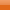 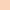 Sutinku41  47.7%Nesutinku2  2.3%Visiškai nesutinku1  1.2%Visiškai sutinku45  52.3%Sutinku41  47.7%Nesutinku0  0%Visiškai nesutinku0  0%Visiškai sutinku40  46.5%Sutinku39  45.3%Nesutinku7  8.1%Visiškai nesutinku0  0%Visiškai sutinku38  44.2%Sutinku45  52.3%Nesutinku3  3.5%Visiškai nesutinku0  0%Visiškai sutinku30  34.9%Sutinku46  53.5%Nesutinku10  11.6%Visiškai nesutinku0  0%Visiškai sutinku19  22.1%Sutinku50  58.1%Nesutinku16  18.6%Visiškai nesutinku1  1.2%Visiškai sutinku46  53.5%Sutinku39  45.3%Nesutinku1  1.2%Visiškai nesutinku0  0%Visiškai sutinku1  1.2%Sutinku4  4.7%Nesutinku39  45.3%Visiškai nesutinku42  48.8%Visiškai sutinku52  60.5%Sutinku31  36%Nesutinku3  3.5%Visiškai nesutinku0  0%Visiškai sutinku44  51.2%Sutinku38  44.2%Nesutinku4  4.7%Visiškai nesutinku0  0%Visiškai sutinku31  36%Sutinku49  57%Nesutinku5  5.8%Visiškai nesutinku1  1.2%Visiškai sutinku30  34.9%Sutinku51  59.3%Nesutinku5  5.8%Visiškai nesutinku0  0%Visiškai sutinku86  61.6%Sutinku33  38.4%Nesutinku0  0%Visiškai nesutinku0  0%